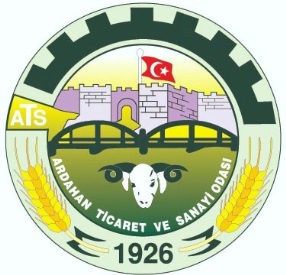 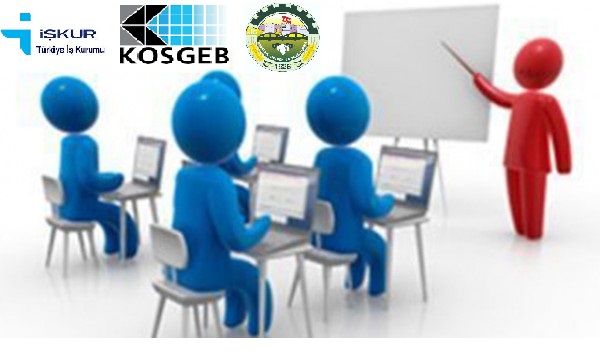 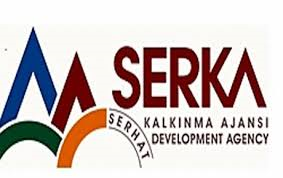 ARDAHAN TİCARET VE SANAYİ ODASIDIŞ TİCARET EĞİTİMİ DUYURUSUSERHAT KALKINMA AJANSI 2015 YILI TEKNİK DESTEK PROGRAMI 1. DÖNEM (TRA2-15-TD01) PROGRAMI KAPSAMINDA HAZIRLAMIŞ OLDUĞUMUZ DIŞ TİCARET EĞİTİMİ PROJESİ AJANS TARAFINDAN KABUL EDİLMİŞTİR.TRA2/15/TD/0003  BAŞVURU NOLU PROJE KAPSAMINDA ÖNCELİKLE ODAMIZA KAYITLI ÜYELERE , ARDAHAN ÜNİVERİSTESİ DIŞ TİCARET BÖLÜMÜ ÖĞRENCİLERİ İLE GENÇLER ARASINDAN YAPILAN BAŞVURULAR ARASINDA 60 KİŞİYE 5 GÜN DIŞ TİCARET KONUSUNDA EĞİTİM VERİLECEKTİR.EĞİTİM KAPSAMINDA ;BEYANNAME DÜZENLEME( TIR KARNESİ, GÜMRÜK BEYANNAMESİ),SINIR TİCARETİ BAŞVURULARI ,İTHALAT UYGUNLUK BELGESİ BAŞVURULARI,SEVK İŞLEMLERİ,ÖRNEK UYGULAMAR KONULARI YER ALMAKTADIR.EĞİTİMTARİHİ	 : 27-31 TEMMUZ 2015 SAATİ	 : 08:00-17:00  YER 		 : ARDAHAN TİCARET VE SANAYİ ODASI SODES                                                                                                        TOPLANTI SALONU Ayrıntılı bilgi için :        0478  211 2970 – İbrahim_tirpanci@hotmail.com                                                                        www.ardahantso.org.tr